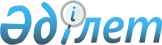 О внесении изменений и дополнений в некоторые законодательные акты Республики Казахстан по вопросам защиты материнства и детстваЗакон Республики Казахстан от 13 мая 2020 года № 326-VІ ЗРК.
      Статья 1. Внести изменения и дополнения в следующие законодательные акты Республики Казахстан:     
      1. В Закон Республики Казахстан от 13 июля 1999 года "О противодействии терроризму" (Ведомости Парламента Республики Казахстан, 1999 г., № 19, ст.649; 2002 г., № 4, ст.32; 2004 г., № 23, ст.142; 2009 г., № 15-16, ст.71; № 19, ст.88; 2010 г., № 7, ст.32; 2011 г., № 11, ст.102; 2012 г., № 4, ст.32; 2013 г., № 1, ст.2; № 16, ст.83; 2014 г., № 7, ст.37; № 11, ст.61; № 16, ст.90; № 19-I, 19-II, ст.96; № 21, ст.118, 122; 2015 г., № 1, ст.2; № 16, ст.79; № 22-I, ст.140; 2016 г., № 23, ст.118; № 24, ст.126; 2017 г., № 16, ст.56; № 23-III, ст.111; 2018 г., № 16, ст.56):
      1) в подпункте 19) статьи 7:
      слово "проведения" заменить словом "организации";
      дополнить словами ", осуществляет межотраслевую координацию по вопросам социальной реабилитации детей, пострадавших от террористической деятельности";
      2) дополнить статьей 17-1 следующего содержания:
      "Статья 17-1. Социальная реабилитация детей, пострадавших от террористической деятельности
      Детям, пострадавшим от террористической деятельности, обеспечивается социальная реабилитация в порядке и сроки, определяемые уполномоченным органом в области образования и науки.
      Социальная реабилитация детей, пострадавших от террористической деятельности, включает в себя правовые, образовательные, психологические, медицинские, культурные и социально-бытовые услуги.".
      2. В Закон Республики Казахстан от 28 июня 2005 года "О государственных пособиях семьям, имеющим детей" (Ведомости Парламента Республики Казахстан, 2005 г., № 12, ст.44; 2007 г., № 24, ст.178; 2009 г., № 23, ст.111; 2013 г., № 1, ст.3; № 14, ст.72; 2014 г., № 6, ст.28; № 19-І, 19-II, ст.96; 2015 г., № 6, ст.27; № 19-II, ст.106; № 22-II, ст.145; 2017 г., № 12, ст.36; 2018 г., № 14, ст.42; 2019 г., № 7, ст.39; № 21-22, ст.90; № 23, ст.106):
      в подпункте 2-1) части первой пункта 1 статьи 10: 
      в абзаце пятом слова "и более" исключить;
      дополнить абзацем шестым следующего содержания:
      "на восьмерых и более детей – 4 месячных расчетных показателей на каждого ребенка;".
      Статья 2. Настоящий Закон вводится в действие по истечении десяти календарных дней после дня его первого официального опубликования, за исключением пункта 2 статьи 1, который вводится в действие с 1 января 2020 года.
					© 2012. РГП на ПХВ «Институт законодательства и правовой информации Республики Казахстан» Министерства юстиции Республики Казахстан
				
      Президент Республики Казахстан

К. ТОКАЕВ 
